宿泊施設や自宅で療養される方へ～新型コロナウイルス感染症の療養時における留意点～在宅で療養をするにあたり、ご不安なことも多いことと思いますが、保健所職員があなたの療養をサポートします。毎日保健所より健康観察のためにご連絡しますので、そのときにあなたの体調についてお聞かせください。また、１日に＿＿回＿＿＿＿＿＿＿＿＿＿のときに、以下の囲みのような症状の有無について、自己チェック（セルフチェック）をしていただき、該当する項目がある場合には、直ちに＿＿＿＿＿＿＿＿＿＿＿に連絡してください。自己チェックのタイミングでなくても、症状がみられたときには、緊急の対応が必要となりますので、直ちに連絡してください。●緊急性の高い症状　※はご家族がご覧になって判断した場合です。表情・外見顔色が明らかに悪い　※唇が紫色になっているいつもと違う、様子がおかしい　※息苦しさ等息が荒くなった（呼吸数が多くなった）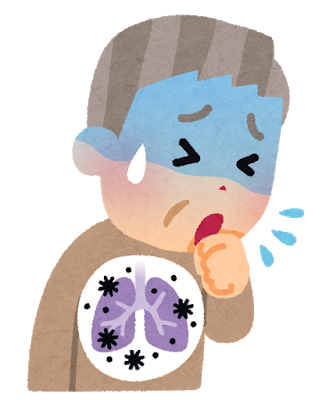 急に息苦しくなった日常生活の中で少し動くと息があがる胸の痛みがある横になれない・座らないと息ができない肩で息をしている・ゼーゼーしている意識障害等ぼんやりしている（反応が弱い）※もうろうとしている（返事がない）※脈がとぶ、脈のリズムが乱れる感じがする連絡先：・０●●●－●●●●●●●●●●●